WALD, WILD UND WASSER / Kopiervorlage  >> Wildtauben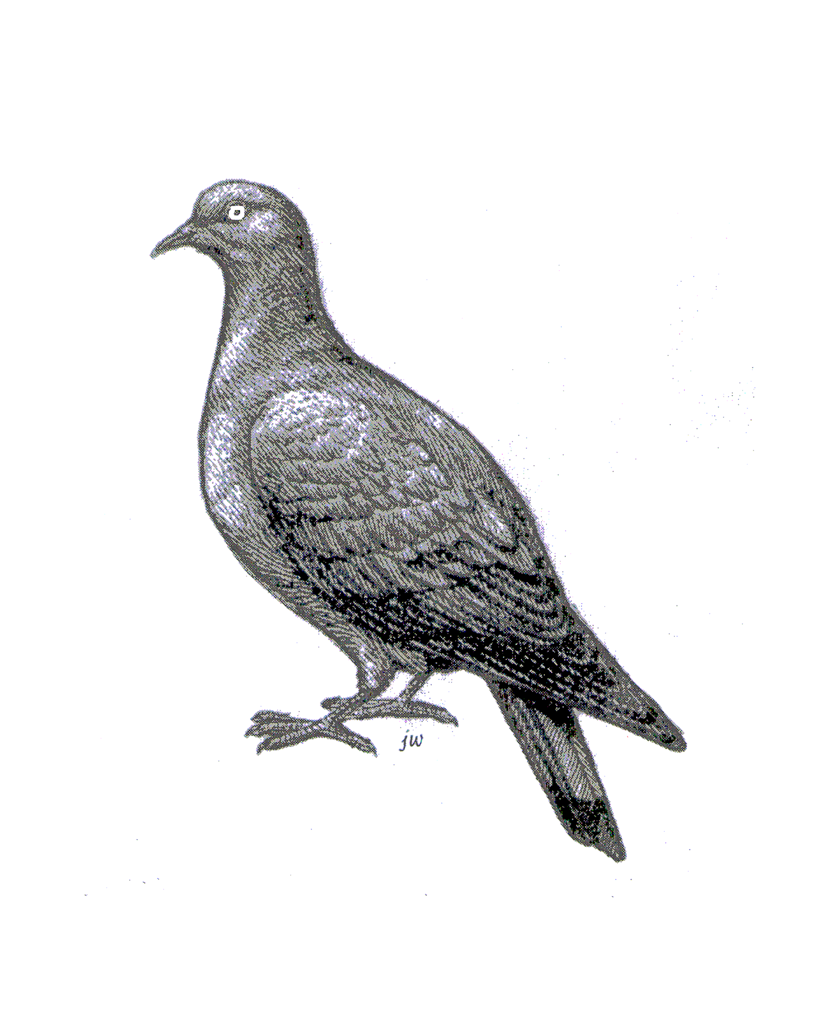                                                                                                              Ausnahme: Türkentaube	 Ausnahme unter den Wildtauben:WALD, WILD UND WASSER / Kopiervorlage  /  Lösungsblatt   >> Wildtauben									Ringeltaube											Türkentaube											Turteltaube		  Pflanzenfresser                                                                              Zugvögel  Wasser wird nicht geschöpft,    sondern  eingesaugt .                                                                       Ausnahme: Türkentaube  Zwei Eier pro Gelege;                                                                                  Elternvögel   mehrere Gelege pro Jahr                                                                               brüten                                                                                                                         abwechselnd  Nesthocker                                                                                         Ästlinge                                                                                                              werden noch eine   (Fütterung zunächst mit                                                                      kurze Zeit   Kropfmilch)                                                                                       gefüttert	 Ausnahme unter den Wildtauben:                                                  Höhlenbrüter